MPC Annual General Meeting Agenda 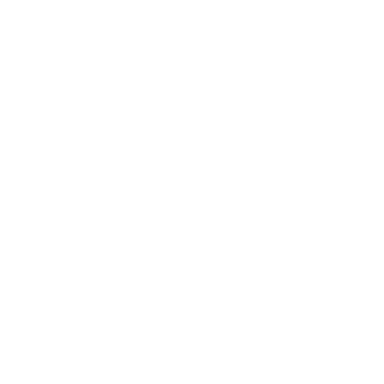 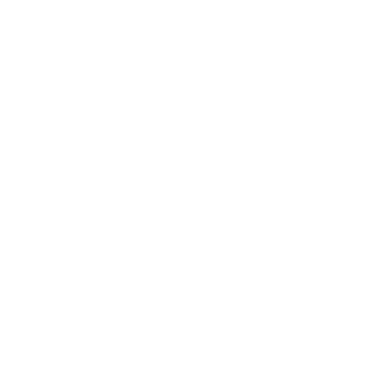 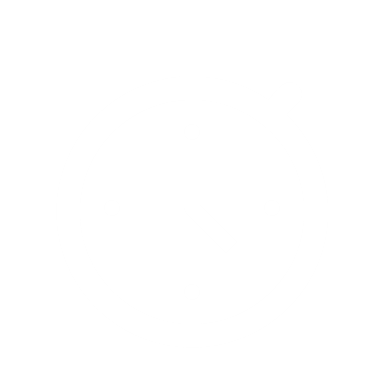 Meeting Opened Welcome and apologiesPresent: Gemma Burger, Belinda Ryder, Di Toll, Sarah Pearce, Carmen CoombesApologies:  Shane Toll, Tanya HollimanProxy: Minutes of the Previous AGM - Minutes of the annual general meeting held on 24th February 2019 were placed on the club website prior to the AGM. Motioned that the Minutes from the previous AGM were a true and accurate record. Moved:  Keirra Middleton Seconded: Gemma Burger    PRESIDENTS REPORTPresident Report 2019Moggill Pony Club finished 2019 with increased membership numbers, a sound financial position, improved grounds and infrastructure.Our club prides itself as a “family club” that offers riders the very best opportunity to develop their riding skills, as well as lasting friendships.  The club finished 2019 with over 100 members, we have started the new year with a lot of new members, and we expect another great year for the membership over the year ahead.All our riders finished the year more confident and more capable.  For that we can thank the dedication of Chief Instructor Tanya Holliman, her team of resident and guest instructors, as well as our parents, grandparents, aunts and friends for their great support of our riders. The club delivered ten scheduled rallies, with strong attendances and a varied program covering multiple riding disciplines over the course of the year.A particular highlight was the Zone 1 camp at Boonah in July.  A strong contingent of our riders and their families braved a couple of cool nights for an exceptional program of coaching clinics and the Bobbie Bayard Gymkhana, where Moggill riders over all highest points as well as a couple of age divisions and individual placings.In addition to the club’s own program and the Zone 1 camp, more of our riders competed at outside events this year than last, demonstrating the development of our riding cohort.  Moggill also again participated in the Brookfield Anzac Day commemoration.A major focus for the club committee in 2019 has been the continued upgrade of Moggill Pony Club’s grounds at 41 O’Brien Road, Pullenvale.   In September, we were able to name the completed stables the “Jane Prentice Stables” the safe and modern new galvanised steel structure constructed by Robinson Projects was made possible through the support of a State Government Grant and Gambling fund which provided Moggill Pony Club with grants totalling $55,000 to complete the roof on the stables, lighting and power to the area. In 2019, the club was also successful in securing a $3,400 grant from Brisbane City Council toward new equipment that will assist the club in running events such as our annual hack day.  The stables project and redevelopment of our grounds are big projects which could not have been possible without the corporate sponsorship program started in 2018 which provides a prominent, annual signage opportunity at the club’s entrance, speaker tower and on the long and round yards.  Thank you to our corporate sponsor partners Zanows, Robinson Projects, Brand Productions, Plumbcorp, Plastic Tanks Queensland/Matrix Polymers, Moggill Hardware& Produce, Sci Fleet Toyota, Brisbane Real Estate, The Hitching Post bar & Grill, Christian Rowan, Julian Symonds, TMRP Builders, Corporate Signage and Rivercity Solar & Electrical.  Additonally a number of families have made stable donations and their names can be found on the outside of each stable so please take a moment to thank all those for contributing to the growth of our club.  Donations to both of the club’s fundraising programs are fully tax deductible and contribute not only to the future of our club but also to our continued ability to attract outside events to our community.  Moggill Pony Club is fortunate to be one of the few clubs in Queensland that owns its own grounds. That also means the success of the club is heavily dependent on the contribution our members make toward the maintenance of our grounds and to run our events.  Each of our member families is required to provide 16 volunteer hours per year, which is credited against a refundable club volunteer levy.  Thank you to all who have donated their time, tools, expertise and hours to help operate our club in 2019. The club’s committee also acknowledge the contribution of our grounds caretaker Robbie Hall who ensures the security of our grounds and pays an important role in their maintenance.  In 2019, Robbie also contributed many days toward the completion of the projects, including a major infrastructure upgrade which was to replace and upgrade the caretaker living facilities. Finally, I also thank all of you as members for all your support and urge your continuing support of Moggill Pony Club for the year ahead.  Moggill Pony Club has been very good to our family and we wish you and the club all the very best for 2020 and beyond.TREASURERS REPORT YEAR ENDING 31 December 2019Audited Financial Report for 2019Attached is Moggill Pony Club’s Audited Financial Report for 2019, prepared by JD Consulting.  The Treasurer’s CommentsAs of 31st December 2019, Moggill Pony Club ended the year with a net profit of $62,953, up $34,215 or 119%  from 2018.  Cash on hand at COB on December 31st 2019 was $20,413, with $5,761 in bond liabilities. It was represented by the following results:INCOME Membership Income was up by $12,509 up by $4,624 or up by 59%, a significant drive for membership and adult members was very successful.Canteen Net Income was $6,767 up by $1,755 or up by 35%, due to increased events and membership numbers Fundraising and sponsorship combined income was up by $3,722 (33% increase) but additional costs incurred for creating new signage frames meant increase expenditure of $7,398 so overall net income was down Net Income was $7,586 down by $3,676 or down by 33 %.Grants Income was $61,800 up by $41,800 or up by 209%Riding event nominations were up from $5,073 to $8,489 or up 149%EXPENDITURERiding Events’ Net cost was $3,417, more by $2,319 or more by 211%Running expenses (rates, insurance, repairs) were $12,205 very similar to 2018, down by $765 Rates and water were up $2,502 or 148% this was mostly contributed by a significant increase in water cost due to a significant leak, since repairedInsurance costs were reduced by $1,175 or 72% by removing the additional insurance coverage for third party hires and by sourcing an alternative providerASSET REGISTERThe Club received an appraisal of the land to be worth between $790,000 and $810,000 and the Balance Sheet value was adjusted to the average price of $800,000.Accordingly, the book value of land, improvements and equipment was $977,685 as at 31.12.19In conclusion, it is the Moggill Pony Club Committees opinion that Moggill Pony Club continues to operate in a financially sound manner.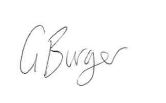 Gemma BurgerMPC Acting TreasurerFebruary 2020Summary Annual Report 2019Appointment of the Auditor: Motion to reappoint Joanna Dziaduch of JD Consultants as Auditor of the Club.Moved:  Gemma Burger Seconded: Keirra Middleton Election of members of the CommitteeNominations received were as follows;President- Gemma Burger			Nominated by:  Keirra Middleton 			Seconded Sarah PearceVice President/ chief instructor- Tanya Holliman  Nominated by: Gemma Burger 			Seconded: Cathy McCarthyVice President/ Grounds and Maintenance- Shane Toll Nominated by Di Toll				Seconded: James RobinsonSecretary – Keirra Middleton  Nominated by Gemma Burger			Seconded by Di Toll   Treasurer-    Nominated by					Seconded Grants and Fundraising Coordinator- Sarah Pearce Nominated by: Keirra Middleton			Seconded: James RobinsonMinutes Secretary- Belinda Ryder Nominated: Keirra Middleton 			Seconded: Gemma BurgerEvents Coordinator - Anna HamiltonNominated by Keirra Middleton			Seconded: Belinda RyderCanteen and Volunteer Coordinator – Di TollNominated by Gemma Burger			Seconded: Keirra MiddletonCommunications Coordinator- Rachel Green Nominated by Gemma Burger			Seconded by Sarah PearceAppointment of Office Bearers: Uniform Coordinator- Cheryl Nell Zone Representative – 2 required Carmen CoombsTanya HollimanJunior Club Captain- Chloe Burger All of the above accepted. GENERAL BUSINESS: Request for volunteer duty made for throughout the year. Sign up sheets availableUniform shop open; members to purchase required uniformsMeeting finished 1055